5th Grade iXL Skills ~ Summer 2017Week 1 – Consumer Math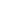 S.1Price listsS.2Unit pricesS.3Sale pricesWeek 2 and 3  - Variable ExpressionsV.1Write variable expressionsV.2Write variable expressions: word problemsV.3Evaluate variable expressionsV.4Write variable equations: word problemsV.5Solve equations with whole numbersV.6Solve equations with decimalsV.7Find a value using two-variable equationsV.8Complete a table for a two-variable relationshipV.9Complete a table from a graphV.10Graph a two-variable relationshipV.11Write a two-variable equationWeeks 4 and 5 – MeasurementZ.2Compare and convert customary units of lengthZ.3Compare and convert customary units of weightZ.4Compare and convert customary units of volumeZ.5Compare and convert customary unitsZ.6Conversion tables - customary unitsZ.8Compare and convert metric units of lengthZ.9Compare and convert metric units of weightZ.10Compare and convert metric units of volumeZ.11Compare and convert metric unitsZ.12Conversion tables - metric unitsWeek 6 - Two-dimensional FiguresAA.1Is it a polygon?AA.2Number of sides in polygonsAA.3Regular and irregular polygonsAA.4Lines, line segments, and raysAA.5Parallel, perpendicular, and intersecting linesWeek 7 and 8 - Triangles and quadrilateralsBB.1Acute, obtuse, and right trianglesBB.2Scalene, isosceles, and equilateral trianglesBB.3Classify trianglesBB.5Identify parallelogramsBB.6Identify trapezoidsBB.7Identify rectanglesBB.8Identify rhombusesBB.9Classify quadrilateralsWeeks 9 and 10 – Geometric measurementEE.4Area of squares and rectanglesEE.6Area of parallelograms and trapezoidsEE.7Area of compound figuresEE.8Area between two rectanglesEE.9Area and perimeter of figures on gridsEE.10Area and perimeter: word problemsEE.11Volume of rectangular prisms made of unit cubesEE.12Volume of irregular figures made of unit cubesEE.13Volume of cubes and rectangular prismsEE.15Radius, diameter, circumference, and area of a circle